                                                                  UGSEL NORD LILLE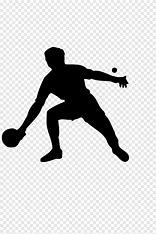 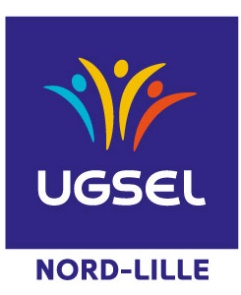 	Maison Paul VI	                    74, Rue Hippolyte Lefebvre                      59042 LILLE                       Tel : 07 78 55 03 36                   MAIL : ugsel59l@ugsel.org                       Damien ARICKX Lille, le 11 Avril 2024.CONFIRMATION DE PARTICIPATION AUCHAMPIONNAT NATIONAL DE TENNIS DE TABLE BENJAMIN MINIME DE PESSAC (33) MERCREDI 5 ET JEUDI 6 JUIN 2024.Responsable du déplacement : Les enseignants présentsRetour du questionnaire le JEUDI 18 AVRIL 2023 à 12H00 (avant les vacances….)RAPPEL : L’ NORD LILLE propose ce éplacement pour l’ensemble de la compétition. Si vous ne souhaitez pas prendre part à cette organisation, pouvez-vous me le faire savoir ?ETABLISSEMENT :                                                VILLE :NOM du PROFESSEUR EPS responsable du groupe :RAPPEL : Aucun élève ne peut se déplacer s’il n’est pas sous la responsabilité d’un Professeur EPS ou autre adulte. PARTICIPATION AUX FRAIS DE DEPLACEMENTToute personne du Comité Nord Lille doit s’acquitter du forfait de 45 €.Toute personne non élève ou non professeur d’EPS doit verser 90€.Nombre de personnes :                                      x 45 € =Nombre de personnes à 90€ :                             x 90€ =DEPLACEMENTLe déplacement se fera en bus Compagnie Transdev, l’organisation de ce déplacement vous sera donnée à la suite des retours de chaque établissement. Départ le MARDI 4 JUIN (matin)Retour dans la nuit de JEUDI à VENDREDI.HEBERGEMENT RESTAURATIONVous serez hébergés à Ibis Budget Bordeaux Sud.Centre d’Ornon – Chemin de Sarcignan 33140 VILLENAVE D’ORNONNuit du mardi soir, … Petit déjeuner et nuit du mercredi, …Petit déjeuner du vendredi. Au prix de 85 € par personne (pour les deux nuits).Petits déjeuner inclus.Au niveau du questionnaire de l’organisation, vous devez donc commander les repas pour chaque jour, ou vous organiser pour une restauration de groupe, à votre convenance.Nombre de couchage demandé :               x 85€ (pour les 2 nuits) =Nombres Petits Déjeuners =	     , prix inclus dans la chambre. 	                                                       TOTAL (Déplacement + hébergement) =                              Damien ARICKXCachet et signature obligatoire du chef d’établissementNOMS DES PARTICIPANTSPRENOMSQUALITEIndividuel ou équipe